A virtual meeting is when people around the world, regardless of their location, use video, audio, and text to link up online. Virtual meetings allow people to share information and data in real-time without being physically located together.Zoom (https://www.zoom.us/)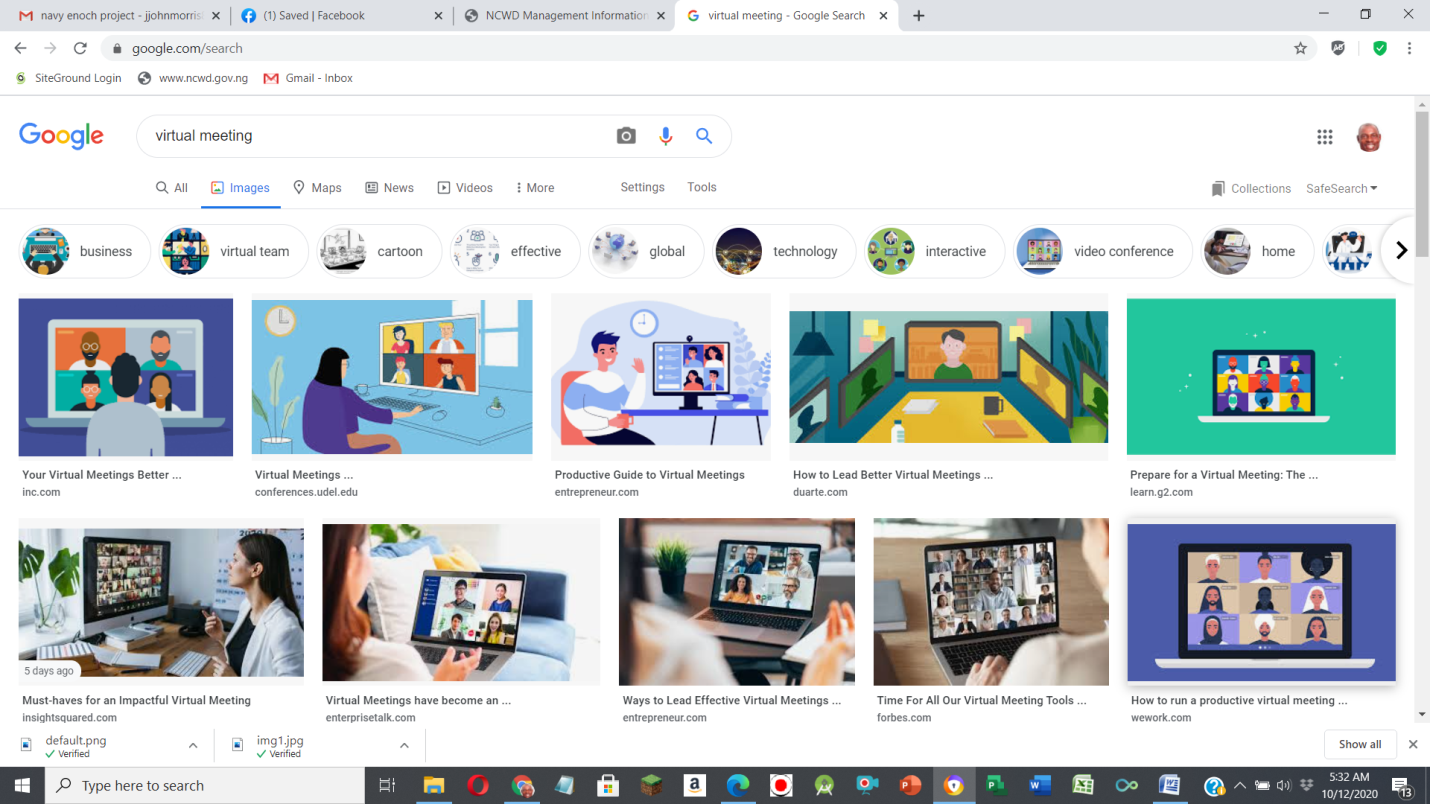 